RAPPORTO DI GARA(Ogni Dirigente delle squadre presenti  dovrà segnare con una X  il SI o il NO alla richiesta a margine )Per ogni confronto verranno assegnati:1 Punti per la vittoria ; 1 Punto per il pareggio; 0 Punti per la sconfitta1 Punto per il  3vs3 (considerata la sommatoria dei 2 tempi).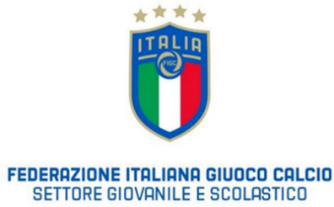 GRASSROOTS EVOLUTIONDELEGAZIONE di VICENZARapporto incontro tra le Società:Rapporto incontro tra le Società:Rapporto incontro tra le Società:Rapporto incontro tra le Società:Rapporto incontro tra le Società:-DataoraLocalitàValevole per laValevole per laGironeGironeGironeRisultatoRisultato3 Vs 33 Vs 33 Vs 33 Vs 33 Vs 3PUNTI1°      tempo1°      tempo2° tempoPUNTIPUNTITot PUNTIRisultatoRisultatogolgolTot golPUNTI1°      tempo1°      tempo2° tempoPUNTIPUNTITot PUNTI  AB(Società ospitante)(Società ospitante)  ABAB(Società ospitata)(Società ospitata)ABDIRIGENTI DELLE DUE SQUADRE/SOCIETA'SOCIETA’ OSPITANTESOCIETA’      OSPITATANOTENUMERO GIOCATORI IN DISTINTAGARA REGOLARMENTE DISPUTATA   PROVA TECNICA (GIOCO 3Vs3)  GIOCATA    AUTOARBITRAGGIO SALUTO INIZIO FINE GARAAPPELLO PRIMA DELLA GARADISTINTE REGOLARITUTTI I GIOCATORI HANNO PRESO PARTE ALLA GARASOSTITUZIONI REGOLARIFAIR PLAY  “GREEN CARD”Firma dei Dirigenti ResponsabiliFirma dei Dirigenti ResponsabiliFirma dei Dirigenti Responsabili(Società ospitante)(Società ospitata)